Directions to ETSU at Kingsport Downtown Kingsport Center for Higher Education (KCHE)Phone: 423-354-5200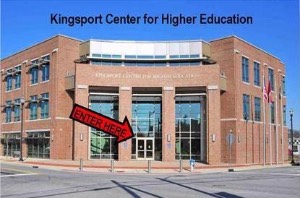 Clay Street parking with handicap spacesFrom Hawkins County on 11 W north:Allandale Mansion to Clinchfield Street is 5 milesTurn onto Clinchfield Street (HMG Urgent Care)Follow Clinchfield Street through 3 traffic lightsTurn left onto West Market StreetETSU is located in the Kingsport Center for Higher EducationFrom Johnson City:I-26 West (do not turn left, this will take you to the Allandale location)Take EXIT 1 and merge right onto 11W north (Stone Drive for 2 miles)Turn right onto Clinchfield Street (HMG Urgent Care)Follow Clinchfield Street through 3 traffic lights and turn left onto West Market Street. ETSU is located in the Kingsport Center for Higher Education. From Kingsport:Turn off Stone Drive (11W) onto Clinchfield Street (HMG Urgent Care)Follow Clinchfield Street through 3 traffic lights and turn left onto West Market StreetETSU is located in the Kingsport Center for Higher Education. 